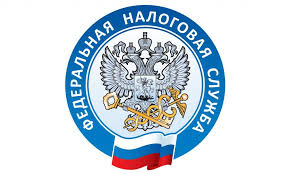 Налоговая амнистия - IV этапДо 28 февраля 2023 года физические лица имеют возможность сообщить о своих счетах и вкладах в заграничных банках, ценных бумагах, долях участия в иностранных организациях, а также о контролируемых иностранных компаниях. В рамках четвертого этапа могут быть задекларированы и другие финансовые активы, например, производные финансовые инструменты. Также физические лица вправе задекларировать наличные деньги при условии, что положат их на счёт в российском банке в течение 30 дней со дня представления декларации.Суть амнистии заключается в том, что к гражданину, самостоятельно представившему специальную декларацию, не будут применены санкции за то, что ранее активы укрывались. А бюджет Российской Федерации получит не поступившие ранее налоговые платежи.Декларация представляется в любой налоговый орган или в центральный аппарат ФНС России лично, либо через своего уполномоченного представителя, действующего на основании нотариально заверенной доверенности. Направленные почтой декларации не принимаются.Для удобства, ФНС России на официальном сайте www.nalog.gov.ru запущена промостраница, где можно скачать декларацию, узнать, как правильно её заполнить, и другую полезную информацию о специальном декларировании.